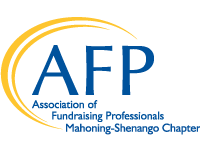 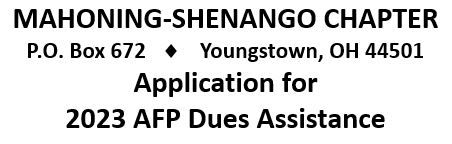 Name _______________________________________________   Date ___________________________Organization __________________________________________ Position _________________________Address ______________________________________________________________________________City ______________________________________________  State ____________  Zip ______________Phone __________________________  E-Mail _______________________________________________AFP Membership Status:  New ______  Renewal ________ Amount Requested $____________________Amount Requested should be no more than 50% of the prevailing National Dues – Chapter Dues are not includedBalance of dues paid by:  Self __________    Employer __________   Other ________________________________  Check to be issued to*:  Self __________    Employer __________   Other ________________________________Membership Expiration Date _____________________________Type of AFP Membership:  Professional _______   Young Professional ______   Associate ______   Retired _______Reason for Applying:____________________________________________________________________________________________________________________________________________________________________________________________________________________________________________________________________________________________________________________________________________________________________________________
____________________________________		Signature*All dues assistance checks will be made Payable to AFP unless proof of payment is included in this request.Please complete & email to Kathleen Austrino at:   austrinoka@hotmail.com Or Mail a hard copy to:   AFP Mahoning-Shenango	Attn:  Kathleen Austrino	PO Box 672	Youngstown, OH 44501It is the tradition of the AFP Mahoning-Shenango Chapter to assist in payment of membership dues. The purpose of this assistance is to enalbe persons to participate in the benefits of AFP membership who are volunteer fund raisers, in part-time positions, or employed as fundraisers by small agencies.  Priority consideration is giving to self-employed members of members whose agencies cannot or do not assist with payment of AFP dues.  New members qualify for this assistance as well as members who are currently serving on a committee or the Board.  New members are expected to serve on a committee.